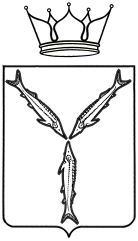 МИНИСТЕРСТВО ЗДРАВООХРАНЕНИЯСАРАТОВСКОЙ ОБЛАСТИПРИКАЗ                                      от «____»___________2015 года                                                       № _______В соответствии с Положением о министерстве здравоохранения  Саратовской области, утвержденным постановлением Правительства Саратовской области от 1 ноября 2007 года № 386-П «Вопросы министерства здравоохранения Саратовской области»ПРИКАЗЫВАЮ:1. Внести в приложение к приказу министерства здравоохранения Саратовской области от 30.07.2015г. № 1034 «Об утверждении Административного регламента министерства здравоохранения Саратовской области по предоставлению государственной услуги по направлению граждан в медицинские организации для оказания высокотехнологичной медицинской помощи, не включенной в базовую программу обязательного медицинского страхования с применением специализированной информационной системы» следующие изменения:в пункте 6.7.9. слова «посредством факсимильной связи» исключить;пункт 32.1. изложить в новой редакции:«Жалоба может быть направлена по почте, через МФЦ, с использованием информационно-телекоммуникационной сети "Интернет", официального сайта Министерства, единого портала государственных и муниципальных услуг либо регионального портала государственных и муниципальных услуг, а также может быть принята при личном приеме Заявителя.»;в подпункте «б» пункта 32.3. слова «заверенная печатью заявителя и» исключить;абзац первый пункта 32.4. исключить.2. Настоящий приказ подлежит официальному опубликованию в средствах массовой информации. 3. Контроль за исполнением настоящего приказа оставляю за собой.Министр                                                                                      Ж.А. НикулинаО внесении изменений в приказ министерства здравоохранения области от 30.07.2015г. № 1034